ELECTRONIC SIGNATURE:       This electronic signature confirms that all the information contained herein is true. RSVP VOLUNTEER MONTHLY TIME REPORT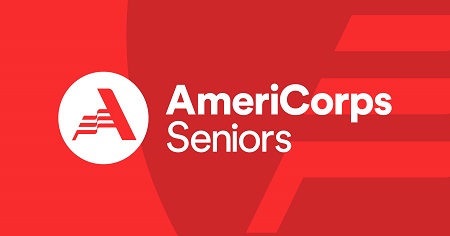 Thank you for your participation!Instructions:  Use TAB to navigate through the form. Be sure to include your Electronic Signature at the bottom. “SAVE AS” to your desktop for easy access. RETURN form by the 7th of the following month. Attach to email to mturitz@monroecountypa.gov, fax to 570-420-3732  or drop off/mail to RSVP  411 Main Street  Suite 102B  Stroudsburg, PA  18360 NAMEEMAILSTREETCITYZIPPHONECELLMONTHYEARSITEASSIGNMENTTotal Hours# People ServedWhere are you volunteering?What are you doing?How many hours?Whole Numbers onlyHow many people benefitted?MESSAGE TO RSVP DIRECTOR:      